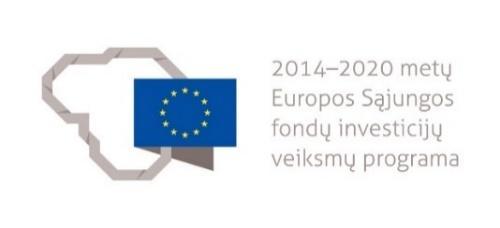 NEFORMALIOJO PROFESINIO MOKYMO PROGRAMA1. PROGRAMOS APIBŪDINIMAS1.1. Programos pavadinimas lietuvių kalba1.2. Programos valstybinis kodas (suteikiamas įregistravus programą)1.3. Švietimo sritis1.4. Švietimo posritis / posričiai1.5. Programos apimtis mokymosi kreditais1.6. Programos apimtis akademinėmis valandomis kontaktiniam darbui, jų pasiskirstymas teoriniam ir praktiniam mokymui1.7. Minimalūs reikalavimai, norint mokytis pagal programą (jeigu nustatyta)1.8. Programoje įgyjamos ar tobulinamos kompetencijos1.9. Papildomi reikalavimai mokymą pagal programą užsakančios ir (ar) mokymą finansuojančios institucijos2. PROGRAMOS TURINYS3. MODULIŲ APRAŠAIModulio pavadinimas – „Svečių priėmimas“__________________________Programa parengta įgyvendinant Projektą „Suaugusiųjų švietimo sistemos plėtra suteikiant besimokantiems asmenims bendrąsias ir pagrindines kompetencijas“  Nr. 09.4.2-ESFA-V-715-01-0002Svečių aptarnavimo apgyvendinimo paslaugas teikiančioje įstaigoje neformaliojo profesinio mokymo programaN43101305Paslaugos asmenimsViešbučių ir maitinimo paslaugos10 kreditų180 akademinių valandų kontaktiniam darbui, iš kurių, 54 akademinių valandų skiriama teoriniam mokymui, 126 akademinių valandų – praktiniam mokymui.Vidurinis išsilavinimasKompetencijos pavadinimasKvalifikacijos pavadinimas, lygis pagal Lietuvos kvalifikacijų sandarą, jos valstybinis kodasProfesinio standarto pavadinimas, jo valstybinis kodasPriimti svečiusViešbučio darbuotojas LTKS IVApgyvendinimo ir maitinimo paslaugų sektoriaus profesinis standartas, PSI01Teikti informaciją svečiui apie galimas papildomas paslaugas įmonėjeViešbučio darbuotojas, LTKS IVApgyvendinimo ir maitinimo paslaugų sektoriaus profesinis standartas, PSI01Jei asmens mokymas yra finansuojamas iš Užimtumo tarnybos lėšų, asmeniui, baigusiam programą yra būtinas įgytų kompetencijų vertinimas.Modulio pavadinimas (valstybinis kodas)Modulio LTKS lygisKompetencija(-os)Kompetencijos(-jų) pasiekimą nurodantys mokymosi rezultataiModulio apimtis mokymosi kreditaisAkademinės valandos kontaktiniam darbuiAkademinės valandos kontaktiniam darbuiAkademinės valandos kontaktiniam darbuiModulio pavadinimas (valstybinis kodas)Modulio LTKS lygisKompetencija(-os)Kompetencijos(-jų) pasiekimą nurodantys mokymosi rezultataiModulio apimtis mokymosi kreditaisTeoriniam mokymuiPraktiniam mokymuiIš visoSvečių priėmimasIVPriimti svečius.Išmanyti apgyvendinimo paslaugas teikiančių įmonių klasifikavimo reikalavimus.Išmanyti svetingumo principus.Išmanyti svečių tipus ir jų poreikius.Sutikti svečius ir juos apgyvendinti.Teikti pagalbą svečiams, turintiems negalią.Rasti reikiamą informaciją naudojantis informacinėmis technologijomis.1054126180Svečių priėmimasIVTeikti informaciją svečiui apie galimas papildomas paslaugas įmonėje.Išmanyti apgyvendinimo paslaugas teikiančiose įmonėse teikiamas paslaugas.Apibūdinti miesto lankytinas vietas ir krašto tradicijas.Teikti informaciją svečiui apie apgyvendinimo paslaugas teikiančioje įmonėje teikiamas paslaugas.1054126180Valstybinis kodasModulio LTKS lygisIVIVIVIVIVApimtis mokymosi kreditais1010101010Asmens pasirengimo mokytis modulyje reikalavimai (jei taikoma)NetaikomaNetaikomaNetaikomaNetaikomaNetaikomaKompetencijosMokymosi rezultataiRekomenduojamas turinys mokymosi rezultatams pasiektiAkademinės valandos kontaktiniam darbuiAkademinės valandos kontaktiniam darbuiAkademinės valandos kontaktiniam darbuiKompetencijosMokymosi rezultataiRekomenduojamas turinys mokymosi rezultatams pasiektiTeoriniam mokymuiPraktiniam mokymuiIš viso1. Priimti svečius.1.1. Išmanyti apgyvendinimo paslaugas teikiančių įmonių klasifikavimo reikalavimus.Tema. Apgyvendinimo paslaugas teikiančių įmonių klasifikavimo reikalavimaiLietuvoje galiojantys klasifikavimo reikalavimai, keliami visų kategorijų apgyvendinimo paslaugas teikiančioms įmonėms3691. Priimti svečius.1.1. Išmanyti apgyvendinimo paslaugas teikiančių įmonių klasifikavimo reikalavimus.Tema. Apgyvendinimo paslaugas teikiančių įmonių turto nuosavybės ir valdymo formosTarptautinių tinklų valdymo formosTarptautinių tinklų valdymo formų privalumai ir trūkumai3691. Priimti svečius.1.2. Išmanyti svetingumo principus.Tema. Svečių aptarnavimo etapaiPagrindiniai svečių aptarnavimo etapaiSvečių poreikiai ir darbuotojų veiksmai atskirais svečių aptarnavimo etapais: per pirmąsias penkias minutes, viešnagės, išvykstant2681. Priimti svečius.1.2. Išmanyti svetingumo principus.Tema. Probleminės ir kitos netipinės situacijos aptarnaujant svečiusIšanalizuoti galimus svečių nusiskundimus ir jų priežastisGeneruoti problemų sprendimus2681. Priimti svečius.1.3. Išmanyti svečių tipus ir jų poreikius.Tema. Svečių tipai ir jų poreikiaiPaslaugų vartotojų segmentasSvečių tipai ir skirtingų svečių tipų poreikiai2681. Priimti svečius.1.3. Išmanyti svečių tipus ir jų poreikius.Tema. Svečiams teikiamų paslaugų kokybėSkirtingas apgyvendinimo paslaugas teikiančios įmonės pagal svečių apgyvendinimo poreikių ypatumus2681. Priimti svečius.1.4. Sutikti svečius ir juos apgyvendinti.Tema. Svečių sutikimas ir apgyvendinimasProfesinės etikos reikalavimaiDarbuotojų apranga, higienaSocialiniai ir psichologiniai bendravimo su svečiais aspektaiSvečių registracijos tarnybos darbo pobūdis registracijos kortelės, registracija ar rezervacija kompiuteryjeIšduoti svečiui raktus, palydėti į kambarius, pasirūpinti bagažo pristatymu1024341. Priimti svečius.1.5. Teikti pagalbą svečiams, turintiems negalią.Tema. Svečiai, turintys negaliąPaslaugos, reikalingos norint patenkinti minimalius negalią turinčių svečių poreikiusPatalpų įrengimas ir įranga svečiams, turintiems klausos, regėjimo ar judėjimo negalią 46101. Priimti svečius.1.6. Rasti reikiamą informaciją, naudojantis informacinėmis technologijomis.Tema. Kompiuterinės apgyvendinimo įmonių valdymo programosKompiuterinės apgyvendinimo paslaugas teikiančių įmonių valdymo sistemos ar programosAtlikti svečių apgyvendinimo procedūras (neatvykimų apdorojimas, apgyvendinimo anuliavimas, svečių apgyvendinimas, kambarių užimtumo planavimas), naudojantis apgyvendinimo paslaugas teikiančių įmonių valdymo sistema ar programa511162.  Teikti informaciją svečiui apie galimas papildomas paslaugas įmonėje.2.1. Išmanyti apgyvendinimo paslaugas teikiančiose įmonėse teikiamas paslaugas. Tema. Apgyvendinimo paslaugas teikiančiose įmonėse teikiamos paslaugosApgyvendinimo paslaugas teikiančių įmonių paslaugų struktūraApgyvendinimo įmonių teikiamos paslaugos pagal jų grupavimą, darbo organizavimąPaslaugų kokybės gerinimas apgyvendinimo paslaugas teikiančioje įmonėje3472.  Teikti informaciją svečiui apie galimas papildomas paslaugas įmonėje.2.1. Išmanyti apgyvendinimo paslaugas teikiančiose įmonėse teikiamas paslaugas. Tema. Profesinė kalba aptarnaujant svečiusTeikti informaciją svečiams lietuvių kalba apie paslaugas, teikiamas apgyvendinimo įmonėjeTeikti informaciją svečiams užsienio kalba apie paslaugas, teikiamas apgyvendinimo įmonėje513182.  Teikti informaciją svečiui apie galimas papildomas paslaugas įmonėje.2.2. Apibūdinti miesto lankytinas vietas ir krašto tradicijas.Tema. Lankytini objektaiLietuvos turizmo ištekliaiLankytini objektai, istorinės, kultūrinės bei architektūrinės vertybėsMaršrutai žinomiausiems objektams aplankyti apgyvendinimo paslaugas teikiančios įmonės aplinkoje513182.  Teikti informaciją svečiui apie galimas papildomas paslaugas įmonėje.2.3. Teikti informaciją svečiui apie apgyvendinimo paslaugas teikiančioje įmonėje teikiamas paslaugas.Tema. Pagrindinė paslauga – apgyvendinimasDokumentai, reglamentuojantys reikalavimus visų kategorijų apgyvendinimo paslaugas teikiančių įmonių apgyvendinimo patalpoms ir kambarių įrangaiGyvenamosios patalpos apgyvendinimo paslaugas teikiančioje įmonėje kambarių tipai, jų ypatumaiKambariai svečiams, turintiems negaliąGyvenamųjų kambarių stilius613192.  Teikti informaciją svečiui apie galimas papildomas paslaugas įmonėje.2.3. Teikti informaciją svečiui apie apgyvendinimo paslaugas teikiančioje įmonėje teikiamas paslaugas.Tema. Maitinimo paslaugos apgyvendinimo paslaugas teikiančioje įmonėje ir jų organizavimo ypatumaiApgyvendinimo paslaugas teikiančioje įmonėje teikiamų maitinimo paslaugų formos ir jų organizavimo ypatumai Pusryčių tipai įvairiose apgyvendinimo paslaugas teikiančiose įmonėsePusryčių asortimentas, sudarymo principai268Mokymosi pasiekimų vertinimo kriterijai Svečiai sutikti laikantis svetingumo reikalavimų, jiems pasiūlytos ir suteiktos paslaugos pagal apgyvendinimo paslaugas teikiančios įmonės tipą, kategoriją. Užpildyta svečio registracijos kortelė apgyvendinimo paslaugas teikiančių įmonių programoje ir registracijos kortelėje. Išsamiai, sklandžiai, savarankiškai naudojant papildomą medžiagą, nedarant klaidų suteikta informacija svečiui apie apgyvendinimo paslaugas teikiančioje įmonėje teikiamas paslaugas. Sudarytas maršrutas pagal pateiktą temą, apibūdinant lankytinus objektus.Svečiai sutikti laikantis svetingumo reikalavimų, jiems pasiūlytos ir suteiktos paslaugos pagal apgyvendinimo paslaugas teikiančios įmonės tipą, kategoriją. Užpildyta svečio registracijos kortelė apgyvendinimo paslaugas teikiančių įmonių programoje ir registracijos kortelėje. Išsamiai, sklandžiai, savarankiškai naudojant papildomą medžiagą, nedarant klaidų suteikta informacija svečiui apie apgyvendinimo paslaugas teikiančioje įmonėje teikiamas paslaugas. Sudarytas maršrutas pagal pateiktą temą, apibūdinant lankytinus objektus.Svečiai sutikti laikantis svetingumo reikalavimų, jiems pasiūlytos ir suteiktos paslaugos pagal apgyvendinimo paslaugas teikiančios įmonės tipą, kategoriją. Užpildyta svečio registracijos kortelė apgyvendinimo paslaugas teikiančių įmonių programoje ir registracijos kortelėje. Išsamiai, sklandžiai, savarankiškai naudojant papildomą medžiagą, nedarant klaidų suteikta informacija svečiui apie apgyvendinimo paslaugas teikiančioje įmonėje teikiamas paslaugas. Sudarytas maršrutas pagal pateiktą temą, apibūdinant lankytinus objektus.Svečiai sutikti laikantis svetingumo reikalavimų, jiems pasiūlytos ir suteiktos paslaugos pagal apgyvendinimo paslaugas teikiančios įmonės tipą, kategoriją. Užpildyta svečio registracijos kortelė apgyvendinimo paslaugas teikiančių įmonių programoje ir registracijos kortelėje. Išsamiai, sklandžiai, savarankiškai naudojant papildomą medžiagą, nedarant klaidų suteikta informacija svečiui apie apgyvendinimo paslaugas teikiančioje įmonėje teikiamas paslaugas. Sudarytas maršrutas pagal pateiktą temą, apibūdinant lankytinus objektus.Svečiai sutikti laikantis svetingumo reikalavimų, jiems pasiūlytos ir suteiktos paslaugos pagal apgyvendinimo paslaugas teikiančios įmonės tipą, kategoriją. Užpildyta svečio registracijos kortelė apgyvendinimo paslaugas teikiančių įmonių programoje ir registracijos kortelėje. Išsamiai, sklandžiai, savarankiškai naudojant papildomą medžiagą, nedarant klaidų suteikta informacija svečiui apie apgyvendinimo paslaugas teikiančioje įmonėje teikiamas paslaugas. Sudarytas maršrutas pagal pateiktą temą, apibūdinant lankytinus objektus.Reikalavimai mokymui skirtiems metodiniams ir materialiesiems ištekliamsMokymo(si) medžiaga:Viešbučių ir motelių klasifikavimo reikalavimaiLR Turizmo įstatymasKelionių gidai, lankstinukai, žemėlapiaiVadovėliai, susiję su apgyvendinimo paslaugas teikiančių įmonių darbo organizavimu, apgyvendinimo paslaugas teikiančių įmonių valdymu, turizmo paslaugų rinkodara, svetingumo verslu, krašto kultūros papročiais ir tradicijomisMokymo(si) priemonės:Techninės priemonės mokymo(si) medžiagai iliustruoti, vizualizuoti, pristatytiMokymo(si) medžiaga:Viešbučių ir motelių klasifikavimo reikalavimaiLR Turizmo įstatymasKelionių gidai, lankstinukai, žemėlapiaiVadovėliai, susiję su apgyvendinimo paslaugas teikiančių įmonių darbo organizavimu, apgyvendinimo paslaugas teikiančių įmonių valdymu, turizmo paslaugų rinkodara, svetingumo verslu, krašto kultūros papročiais ir tradicijomisMokymo(si) priemonės:Techninės priemonės mokymo(si) medžiagai iliustruoti, vizualizuoti, pristatytiMokymo(si) medžiaga:Viešbučių ir motelių klasifikavimo reikalavimaiLR Turizmo įstatymasKelionių gidai, lankstinukai, žemėlapiaiVadovėliai, susiję su apgyvendinimo paslaugas teikiančių įmonių darbo organizavimu, apgyvendinimo paslaugas teikiančių įmonių valdymu, turizmo paslaugų rinkodara, svetingumo verslu, krašto kultūros papročiais ir tradicijomisMokymo(si) priemonės:Techninės priemonės mokymo(si) medžiagai iliustruoti, vizualizuoti, pristatytiMokymo(si) medžiaga:Viešbučių ir motelių klasifikavimo reikalavimaiLR Turizmo įstatymasKelionių gidai, lankstinukai, žemėlapiaiVadovėliai, susiję su apgyvendinimo paslaugas teikiančių įmonių darbo organizavimu, apgyvendinimo paslaugas teikiančių įmonių valdymu, turizmo paslaugų rinkodara, svetingumo verslu, krašto kultūros papročiais ir tradicijomisMokymo(si) priemonės:Techninės priemonės mokymo(si) medžiagai iliustruoti, vizualizuoti, pristatytiMokymo(si) medžiaga:Viešbučių ir motelių klasifikavimo reikalavimaiLR Turizmo įstatymasKelionių gidai, lankstinukai, žemėlapiaiVadovėliai, susiję su apgyvendinimo paslaugas teikiančių įmonių darbo organizavimu, apgyvendinimo paslaugas teikiančių įmonių valdymu, turizmo paslaugų rinkodara, svetingumo verslu, krašto kultūros papročiais ir tradicijomisMokymo(si) priemonės:Techninės priemonės mokymo(si) medžiagai iliustruoti, vizualizuoti, pristatytiReikalavimai teorinio ir praktinio mokymo vietaiKlasė ar kita mokymui(si) pritaikyta patalpa su techninėmis priemonėmis (kompiuteriu, vaizdo projektoriumi) mokymo(si) medžiagai pateikti.Praktinio mokymo klasė (patalpa), aprūpinta kompiuteriu, apgyvendinimo paslaugas teikiančių įmonių valdymo programa, įrengta svečių priėmimo sutikimo vieta (registracijos stalas).Klasė ar kita mokymui(si) pritaikyta patalpa su techninėmis priemonėmis (kompiuteriu, vaizdo projektoriumi) mokymo(si) medžiagai pateikti.Praktinio mokymo klasė (patalpa), aprūpinta kompiuteriu, apgyvendinimo paslaugas teikiančių įmonių valdymo programa, įrengta svečių priėmimo sutikimo vieta (registracijos stalas).Klasė ar kita mokymui(si) pritaikyta patalpa su techninėmis priemonėmis (kompiuteriu, vaizdo projektoriumi) mokymo(si) medžiagai pateikti.Praktinio mokymo klasė (patalpa), aprūpinta kompiuteriu, apgyvendinimo paslaugas teikiančių įmonių valdymo programa, įrengta svečių priėmimo sutikimo vieta (registracijos stalas).Klasė ar kita mokymui(si) pritaikyta patalpa su techninėmis priemonėmis (kompiuteriu, vaizdo projektoriumi) mokymo(si) medžiagai pateikti.Praktinio mokymo klasė (patalpa), aprūpinta kompiuteriu, apgyvendinimo paslaugas teikiančių įmonių valdymo programa, įrengta svečių priėmimo sutikimo vieta (registracijos stalas).Klasė ar kita mokymui(si) pritaikyta patalpa su techninėmis priemonėmis (kompiuteriu, vaizdo projektoriumi) mokymo(si) medžiagai pateikti.Praktinio mokymo klasė (patalpa), aprūpinta kompiuteriu, apgyvendinimo paslaugas teikiančių įmonių valdymo programa, įrengta svečių priėmimo sutikimo vieta (registracijos stalas).Kvalifikaciniai ir kompetencijų reikalavimai mokytojams (dėstytojams)Modulį gali vesti mokytojas, turintis:1) Lietuvos Respublikos švietimo įstatyme ir Reikalavimų mokytojų kvalifikacijai apraše, patvirtintame Lietuvos Respublikos švietimo ir mokslo ministro 2014 m. rugpjūčio 29 d. įsakymu Nr. V-774 „Dėl Reikalavimų mokytojų kvalifikacijai aprašo patvirtinimo“, nustatytą išsilavinimą ir kvalifikaciją;2) turintis svečių aptarnavimo darbuotojo ar viešbučio darbuotojo arba lygiavertę kvalifikaciją (išsilavinimą), arba ne mažesnę kaip 3 metų profesinės veiklos apgyvendinimo paslaugų sektoriuje patirtį. Modulį gali vesti mokytojas, turintis:1) Lietuvos Respublikos švietimo įstatyme ir Reikalavimų mokytojų kvalifikacijai apraše, patvirtintame Lietuvos Respublikos švietimo ir mokslo ministro 2014 m. rugpjūčio 29 d. įsakymu Nr. V-774 „Dėl Reikalavimų mokytojų kvalifikacijai aprašo patvirtinimo“, nustatytą išsilavinimą ir kvalifikaciją;2) turintis svečių aptarnavimo darbuotojo ar viešbučio darbuotojo arba lygiavertę kvalifikaciją (išsilavinimą), arba ne mažesnę kaip 3 metų profesinės veiklos apgyvendinimo paslaugų sektoriuje patirtį. Modulį gali vesti mokytojas, turintis:1) Lietuvos Respublikos švietimo įstatyme ir Reikalavimų mokytojų kvalifikacijai apraše, patvirtintame Lietuvos Respublikos švietimo ir mokslo ministro 2014 m. rugpjūčio 29 d. įsakymu Nr. V-774 „Dėl Reikalavimų mokytojų kvalifikacijai aprašo patvirtinimo“, nustatytą išsilavinimą ir kvalifikaciją;2) turintis svečių aptarnavimo darbuotojo ar viešbučio darbuotojo arba lygiavertę kvalifikaciją (išsilavinimą), arba ne mažesnę kaip 3 metų profesinės veiklos apgyvendinimo paslaugų sektoriuje patirtį. Modulį gali vesti mokytojas, turintis:1) Lietuvos Respublikos švietimo įstatyme ir Reikalavimų mokytojų kvalifikacijai apraše, patvirtintame Lietuvos Respublikos švietimo ir mokslo ministro 2014 m. rugpjūčio 29 d. įsakymu Nr. V-774 „Dėl Reikalavimų mokytojų kvalifikacijai aprašo patvirtinimo“, nustatytą išsilavinimą ir kvalifikaciją;2) turintis svečių aptarnavimo darbuotojo ar viešbučio darbuotojo arba lygiavertę kvalifikaciją (išsilavinimą), arba ne mažesnę kaip 3 metų profesinės veiklos apgyvendinimo paslaugų sektoriuje patirtį. Modulį gali vesti mokytojas, turintis:1) Lietuvos Respublikos švietimo įstatyme ir Reikalavimų mokytojų kvalifikacijai apraše, patvirtintame Lietuvos Respublikos švietimo ir mokslo ministro 2014 m. rugpjūčio 29 d. įsakymu Nr. V-774 „Dėl Reikalavimų mokytojų kvalifikacijai aprašo patvirtinimo“, nustatytą išsilavinimą ir kvalifikaciją;2) turintis svečių aptarnavimo darbuotojo ar viešbučio darbuotojo arba lygiavertę kvalifikaciją (išsilavinimą), arba ne mažesnę kaip 3 metų profesinės veiklos apgyvendinimo paslaugų sektoriuje patirtį. 